Vogelwerkgroep Koudekerk/Hazerswoude e.o 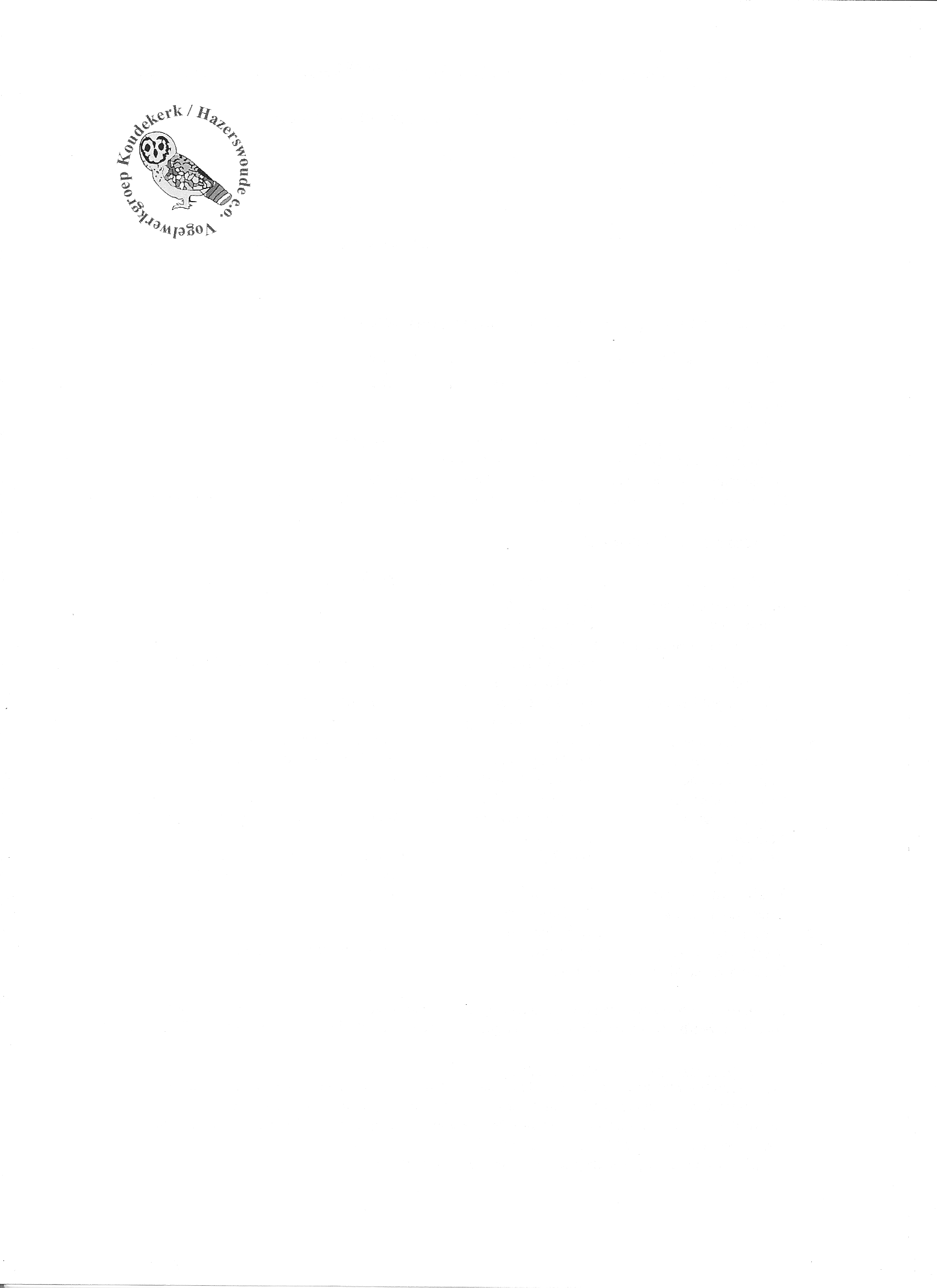 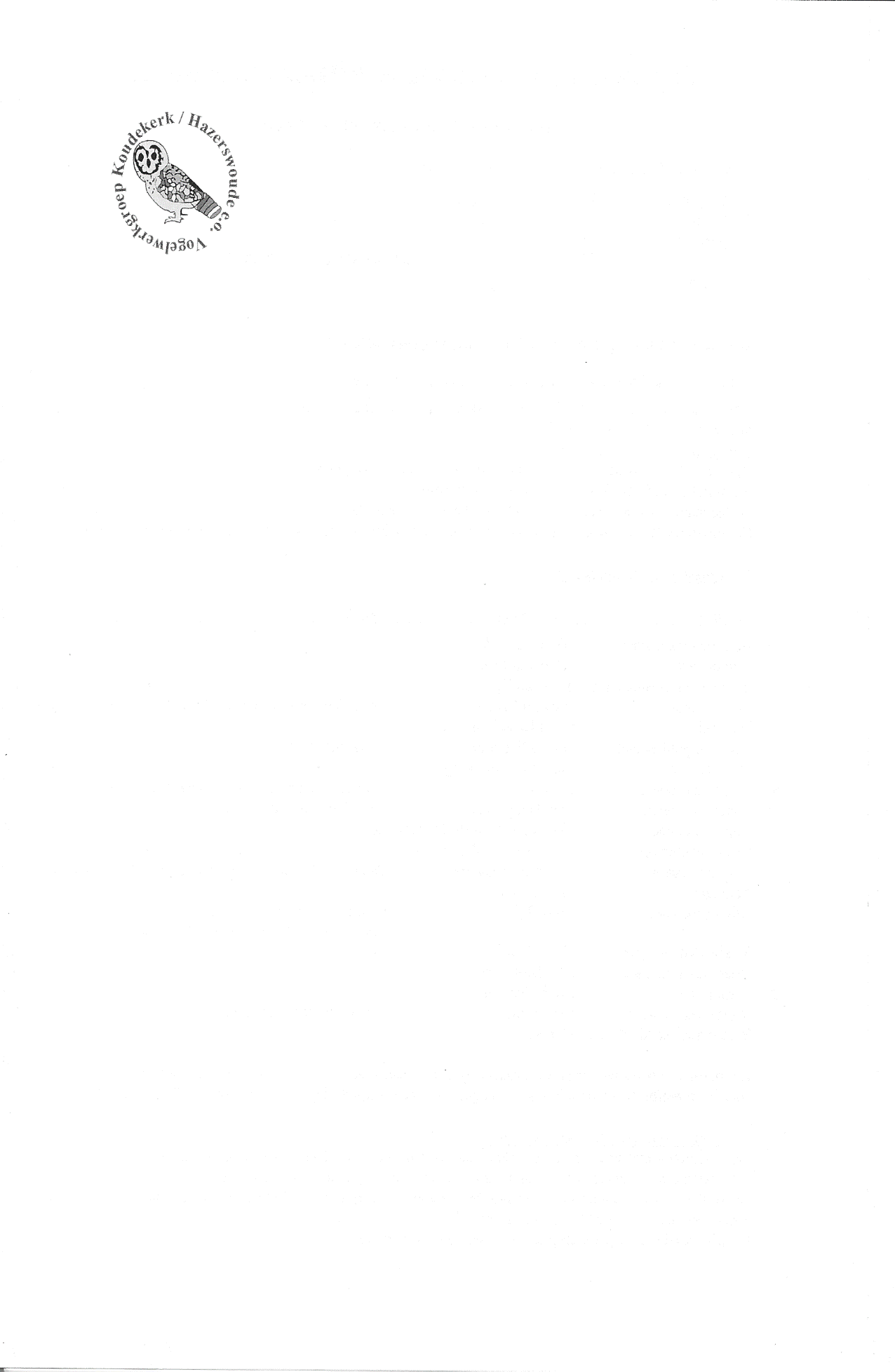                  Opgericht op1 januari 1980          www.vogelsrijnwoude.nlJaarverslag  secretariaat  2018	Ledenbestand Omschrijving     31-12-2017         31-12-2018   leden:		216	 	213		                	      	gezinsleden:  	  33  	  	  27
jeugdlid	    0		    1	 	            249		241	  totaal aantal leden 31/12/2018      donateurs:       	  11		  10Bestuurlijke organisatie en verenigingsstructuur    Het bestuur telt 6 leden met elk een eigen portefeuille, te weten:	Voorzitter, B. (Bas) Bijl: Landschapsbeheer en Uilencommissie	Secretaris (plv), P.J. (Pieter) Bekooij: Alle taken en administratieve zaken zijn verdeeld
2e Secretaris, A. (Rien) Vlam               tussen secretaris en 2e secretaris	Penningmeester, L. (Leo)  van Soldt: Contacten met Het Anker en Ledenadministratie 	Bestuurslid, M.B.A. (Margot) Klingers – Visser: Algemene bestuurstaken en Landschapsbeheer	Bestuurslid, A.G.M. (Louis) Westgeest: Educatie en publieksactiviteiten	De ledenadministratie wordt verzorgd door S. (Simon) Alleman  	COMMISSIES  en CONTACTPERSONENOnderdeel		      	 Coördinator		 Leden						 	Bibliotheek		            : Bert van Eijk	Broedvogelinventarisaties:De Wilck	           : Cor Kes		Johan van der HavenHuiszwaluwnesten       : Gerard van der Haas      8 inventariseerders/beheerdersNestkasten	            : Gerard van der Haas    12 nestkastbeheerdersSpookverlaat/Kruiskade   : Bert van Eijk		Geert-Jan van Beek, Ingeborg Blommers, Sjon van 						Santen, Leo van Soldt en Gerard BrouwersDe Braakbal	: Gerard Brouwers/	Casper	Bottemanne, Ans Joustra, Piet van Duin			                                                                                        Simon Alleman    	Bert van Eijk (coördinatie distributie)Educatie/publieksact.	            : Louis Westgeest      	Vogelcursus			: Ko Katsman		Ronald en Margot Klingers, Lex BurgelJeugdcommissie	            : Charlotte Boer		Ans van den Broek, Jikke Lont, Gerda van KleefLandschapsbeheer	            : Bert v.d. Zwaan 	Bas Bijl, Margot Klingers, Ronald Klingers,    (incl. houtverkoop)               				Ed van Nieuwenhuijzen en nog 30 vaste knotters	Ledenexcursies en –avonden     :Ton Renniers		Bert van Eijk	Munnikenpoldercommissie	: Ton Renniers	            Bas Bijl, Joost den Houdijker, Margot Klingers,				 							Ronald Klingers, Astrid Veerman	Nestkastenvoorraadbeheer         : Wijnand v. d. Bosch 	Oeverzwaluwenwand		: Cor Kes             	6 hulpen bij het onderhoud	“Elfenbaan”	Overheidszaken		             : Gerard Brouwers	Jan Kuijt, Cor Kes, (juridische adviezen: R.Klingers)	PR-Commissie		             :Gerda van Kleef/	Margot Klingers,						                                                           Rob Eveleens              Ronald Klingers en Johan Meijer 	
Tellingen: Euro Birdwatch  	: Wijnand v. d. BoschSovon-Vogelatlasproject   : Bert van Eijk	Sjon van Santen, Cor Kes en nog 22 deelnemersWintertellingen              : Ko Katsman		Ongeveer 25 tellers 	Uilencommissie	             : Bas Bijl		Wijnand v.d. Bosch, Ko Katsman en  Nico van Vliet	Vogelobservatiehut	             : Ria Heemskerk 	Wetlandwacht “de Wilck”          : Cor Kes		Johan van der Haven            Bestuursvergaderingen en Ledenadministratie	Het bestuur kwam in 2018 zeven maal in vergadering bijeen bij één van de bestuursleden thuis.	Daarnaast  was er op 8 november 2018 de jaarlijkse vergadering van het bestuur met alle coördinatoren	in “Het Anker” te Hazerswoude-Rijndijk.	De Algemene Ledenvergadering werd gehouden op 22 maart 2018 eveneens in Het Anker.	Er waren 34 leden aanwezig. Piet van Woerden, de secretaris trad af en was niet herkiesbaar. 		Jaarlijks organiseert het bestuur een Nieuwjaarsreceptie voor leden en hun partners in Het Anker.	We werden 5 januari 2018 ontvangen rond de bar. Voorzitter Bas Bijl sprak namens het bestuur de leden toe. Er waren 43 aanwezigen. De sfeer was prima.	Algemene bestuurszaken	Dit jaar is afscheid genomen van Piet van Woerden, die 8 jaar secretaris is geweest. Voor het vele werk dat hij gedaan heeft kreeg hij veel lof op de Algemene ledenvergadering en ontving hij een prachtig boeket en een cadeaubon. Als opvolgers werden Rien Vlam en Dick Bruin gekozen. Laatst genoemde moest helaas wegens gezondheidsredenen al snel afhaken. Gelukkig was Pieter Bekooij bereid zijn plaats in te nemen op voorwaarde dat Rien 2e secretaris bleef. Rien doet een aantal praktische zaken en Pieter zal het aanspreekpunt zijn en zal de notulen van de vergaderingen maken.
	11 april was een belangrijke dag omdat die dag de  “Adoptieovereenkomst” voor het beheer van de Munnikenpolder  door de gemeente Leiderdorp en het bestuur werd getekend.
Aan de leden van de jeugdcommissie is gevraagd om een Verklaring Omtrent Gedrag (VOG) aan te vragen.
Sinds 25 mei is de Algemene Verordening Gegevensbescherming (AVG) van toepassing. Als bestuur zijn wij verantwoordelijk voor de versterking en uitbreiding van de privacyrechten van onze leden. Er is een commissie ingesteld die onderzocht heeft hoe wij dit gaan invullen. Op de ALV in 2019 zal dit besproken en vastgesteld worden.
Voor de functie Functionaris Gegevensbescherming wordt nog iemand gezocht. 
Dit jaar is gewerkt aan een vogelcursus voor beginners. De eerste cursusdag is 6 maart 2019, er was zoveel belangstelling dat het maximum aantal deelnemers (26) al snel bereikt werd.
Het bestuur heeft voorgesteld om in 2019 de contributie te verhogen, leden betalen 20 euro, gezinsleden en jeugdleden 10 euro, donateurs 15 euro.	Bibliotheek	Bert van Eijk heeft te kennen gegeven minder tijd te willen steken in het beheer van de bibliotheek. Er zijn meer dan 100 boeken. Alleen eigen verenigingsproducties en grote naslagwerken moeten bewaard worden. Ook voor tijdschriften is weinig belangstelling. Rapporten en verslagen worden steeds meer digitaal toegezonden. Eerst zal aan de leden gevraagd worden of zij belangstelling hebben voor de boeken. 
Ook stopt Bert met het verzamelen van knipsels uit de Braakbal ten behoeve van het verenigingsarchief.	Broedvogelinventarisaties	Bert van Eijk, coördinator broedvogelinventarisatie van Spookverlaat/Kruiskade maakt jaarlijks een schitterend en gedegen verslag van de resultaten. Dit rapport, dat voorzien is van prachtige kaarten en overzichten, is digitaal opgestuurd naar de opdrachtgever (Staatsbosbeheer) en Sovon.Ook de verdere verspreiding vindt digitaal plaats.In een beknopt verslag in De Braakbal 40.1 geeft Bert ons een kijkje in de resultaten van 24 jaar inventariseren in dit prachtige stukje natuur. Ook in “De Wilck” wordt sinds 2000 jaarlijks op broedvogels geïnventariseerd. Teamleider is Cor Kes.Zijn vaste telmaatje is Johan van der Haven. De gegevens worden ingevuld op een bestand van het ecologisch onderzoeks- en adviesbureau Van der Goes en Groot, dat deze gegevens verzamelt voor het “Weidevogel Meetnet provincie Zuid-Holland”.Ook Staatsbosbeheer krijgt deze gegevens.
2018 was het jaar van de Huiszwaluw.Verder is bijgehouden hoeveel huiszwaluwen tot broeden zijn gekomen. In 2018 telden we 392 nesten.Deze telgegevens worden opgenomen in het rapport van de Zwaluwenwerkgroep Rijnstreek. Deze huiszwaluwinventarisatie wordt gecoördineerd door Gerard van der Haas.Het controleren van de nestkasten van de VWG wordt ook door Gerard van der Haas gecoördineerd.Het is dit jaar gelukt om alle nestkastgegevens bijtijds op te sturen naar de stichting NESTKAST(NEtwerk voor STudies aan nestKASTbroeders).In 2018 zijn er van de 240 aanwezige kasten , 173 nestkasten gebruikt wat neerkomt op 72%. Leo Ballering en Ronald Beskers maken jaarlijks een schitterend verslag (met foto’s) van alle landelijke gegevens. 
	De Braakbal	We hebben het plan om ons verenigingsorgaan nog aantrekkelijker te maken. De eerste uitgave in 2018 is in kleur verschenen. Omdat de kosten te hoog zijn, 4000 euro extra per jaar, zal het blad in zwart wit blijven verschijnen. Daarnaast willen we de verzendkosten verminderen. Postadressen kregen het verzoek of ze genoegen willen nemen met een digitale Braakbal, die dan wel in kleur is. Ons tijdschrift verschijnt vier keer per jaar.	Educatie en publieksactiviteiten
De educatiecommissie van de VWG organiseert diverse avonden en excursies voor belangstellenden, dus ook voor niet-leden! Via advertenties in de regionale bladen worden ze aangekondigd. Sinds enkele jaren roepen we de hulp in van onze leden om daar eenmalig bij te assisteren.	Dit heeft gewerkt. 
Lezingen:             15 maart gaven de “Vrienden van het Bentwoud” een lezing op uitnodiging van Gerda van Kleef. 12 april hield Jaap Graveland, lid van vogelwerkgroep Krimpenerwaard, een zeer interessante en inspirerende lezing over erfvogels.20 september sprak eerst Hans Blom, vrijwilliger bij Natuurmonumenten over Otters in de Nieuwkoopse Plassen en daarna Bas Bijl over uilen.15 november: Frank Terstappen vertelde alles over dieren op Madagasker , ook vogels natuurlijk.De avonden vinden plaats in Het Anker en zijn gratis toegankelijk voor leden. We nodigen ook niet-leden uit voor deze avonden. Zij betalen € 2,50 per avond. We zien een flinke toename van deze laatste bezoekersExcursies:
Op 3 februari vond de traditionele busexcursie naar de Delta plaats. Met 41 deelnemers was dit een groot succes met veel leuke waarnemingen..	 25 maart werd de lezing van 15 maart gevolgd door een excursie in het Bentwoud met 43 deelnemers.Tijdens de Nationale Vogelweek  werden 2 excursies georganiseerd naar De Wilck o.l.v. Cor Kes en Johan van der Haven, de eerste keer op 12 mei in de ochtend, de tweede keer op 15 mei in de avond. Aanmelden gaat via Vogelbescherming Nederland.30 september vond een excursie plaats in de Wilck onder leiding van Louis Westgeest.Aan de 14e  “Nacht van de Nacht” werd deelgenomen met een excursie bij de Kruiskade. Deze activiteit is aangemeld bij het Zuid-Hollands Landschap.De Jeugdcommissie, opgericht in 2018, organiseert steeds meer activiteiten voor 5 tot 16 jarigen.
Op 10 juni werden slootbeestjes gezocht langs de Kruiskade. Zo’n 15 kinderen gingen met een schepnetje aan de slag.Op 30 september werden uilenballen onderzocht. 30 kinderen met vaders, moeders, opa’s en oma’s waren er op afgekomen. Na een verhaal over uilen kon met behulp van zoekkaarten nagegaan worden wat er in de uilenballen zat. 
Op 2 november werd op Zorgboerderij Swaenensteyn in Hazerswoude Dorp deze activiteit herhaald met 10 kinderen en hun begeleiders. Beide middagen waren zeer geslaagd voor jong en oud!	

Landschapsbeheer	Bert van de Zwaan heeft het werk van Cor Kes overgenomen.	Sinds kort is landschapsbeheer ook verantwoordelijk voor het onderhoud van het Zaanse Rietveld. Gezien het vele werk is steun van onze knotters daar welkom. Peter Benes is daar de coördinator en op verzoek van SBB werkt zijn groep nu onder de paraplu van onze Vogelwerkgroep.	In ons eigen werkgebied Spookverlaat/Kruiskade is veel werk door de “essentaksterfte”. In 4 jaar tijd moeten alle essen verwijderd worden. Eind oktober 2017 is gestart met het kappen aan de zijde van de N11 (laatste perceel richting Alphen). Vooral de bomen het dichtst langs de weg (de takken knappen zomaar af!). We moeten het gebied snel veiliger maken voor passanten.
Na het kappen zullen de open plekken met andere boomsoorten herplant worden met o.a. berken, elzen en eiken. Daardoor wordt de vegetatie in ons gebied dus gevarieerder , wat gunstig kan zijn voor de vogels!
Door het vele kapwerk ontstond er dit jaar te weinig ruimte om het hout op te slaan. Daarom werd de opslag bij Jan Kerkvliet uitgebreid. Helaas bleken de kosten veel hoger te zijn dan beraamd werd.
Maar doordat er meer hout verkocht kan worden nemen de inkomsten ook toe. Dat zal de eerstvolgende jaren ook zo blijven.
	Door reclame op de website en in enkele kranten is er veel belangstelling voor het haardhout. Op de haardhoutdag kwamen zo’n 35 bezoekers af.	De afspraken met SBB zijn het laatste jaar gewijzigd. Wij moeten zelf zorgen voor ons materiaal.	Zo zijn er dit jaar nieuwe motorzagen, een kloofmachine en compressor aangeschaft. Door het intensieve gebruik moeten deze in minder jaren worden afgeschreven.
Twee mensen hebben de tweedaagse cursus motorzagen gevolgd. Er is het afgelopen jaar voorlichting gegeven en speciale aandacht geweest wat betreft de arbeidsomstandigheden en veiligheid bij het werken.
Margot Klingers is coördinator werkomstandigheden en BHV.		Ledenexcursies en - avonden	Ton Renniers, Bert van Eijk en Gerda van Kleef zijn nu de commissieleden. Ton en Bert hebben aangegeven, dat ze het organiseren van ledenweekenden en buitenlandse reizen willen afbouwen. Zij riepen met succes de hulp in van leden bij het organiseren van dagexcursies.Ook in 2018 zijn er 2  ledenavonden georganiseerd in Het Anker te Hazerswoude-Rijndijk.Deze zijn uitsluitend voor leden bedoeld.Het begon 1 februari met de jaarlijkse “Leden voor leden” avond, waar verenigingsleden vertellen over hun reizen en  hun mooiste opnamen laten zien.Op 6 september werd het seizoen geopend met een lezing van Lou Megens over de Koekoek.	.	De excursies die de commissie organiseert zijn bedoeld voor onze leden. Introductie is mogelijk bij dagexcursies!	In 2018 bezochten we het Leersumse Veld en Planken Wambuis, de Amsterdamse Waterleidingduinen, de Biesbosch, de Maasvlakte, de Polder Zuid Flevoland en de Oostvaardersplassen, de Wieringermeerpolder en de Noordzeekust van Den Helder tot Petten .	Bij de meeste excursies waren de weergoden ons goed gezind.	Naast dagexcursies organiseert deze commissie ook meerdaagse excursies.	Deze excursies zijn uitsluitend voor onze leden bedoeld.	De 10e  buitenland excursie ging naar Marokko van 5 tot en met 14 februari met 21 leden. Het najaarsweekend 12 t/m 14 oktober ging naar het Lauwersmeer en omgeving. 		Via ons verenigingsblad “De Braakbal” kunnen alle leden meegenieten van de enthousiaste verslagen en prachtige foto’s van alle excursies. Ook op onze website en op Facebook kunt u deze vinden!		
Munnikenpolder
Sinds 2016 heeft de Vogelwerkgroep dit schiereiland  in beheer gekregen van de gemeente Leiderdorp. Het ligt tussen de Does en de A4. Er is ook een zwaluwwand geplaatst met 48 nestgaten voor oeverzwaluwen. Dit jaar zijn er voor het eerst 22 broedgevallen geweest. Joost den Houdijker heeft een inrichtingsplan opgesteld om een grotere diversiteit aan vogels te krijgen. Een groep leden heeft al veel werk verzet om de raaigras begroeiing te verwijderen en nieuwe struiken te planten. Door ecologisch maaibeheer, variatie in bloeiende struiken en door volgend jaar ook wilde kruiden te zaaien trek je verschillende insecten aan. Daardoor hopen we op meer broedvogels en in de winter trekvogels. We krijgen veel medewerking van de gemeente Leiderdorp. 
Contactpersoon van de commissie is Ton Renniers.
 

Overheidszaken	Net als vorig jaar hebben wij een aantal zaken, die Susanne Kuijpers van de Natuur en Milieufederatie Zuid-Holland aankaartte, ondersteund.
Wij hebben als Vogelwerkgroep het nieuwe bezwaarschrift faunabeheerplan smienten mede ondertekend bij de Raad van State.
Ook hebben wij de ontwerpvisie Groenblauwe Leefomgeving Zuid-Holland ondersteund.
We zijn blij met het goede werk dat Susanne Kuijpers doet en volgen haar stukken over de Dwerggans, de Zomerganzen en Roeken.
		PR-commissie	Deze vrij nieuwe commissie is ook in 2018 zeer actief geweest. Onder de bezielende leiding van Rob Eveleens en de zeer vaardige en enthousiaste Gerda van Kleef is naast Facebook ook Twitter en Instagram gestart. De website is in 2018 sterk verbeterd en geactualiseerd!	Door de enthousiaste berichten van Gerda zagen we een duidelijke toename van het aantal bezoekers op onze leden- en publieksavonden. Ook haar berichten in de Groene Hart Koerier droegen daaraan bij.TellingenElke eerste zaterdag van oktober worden er in geheel Europa trekvogels geteld: Euro Birdwatch.Onze tellocatie ligt aan de Burmadeweg, naast de Wilck.  In 2018 was 6 oktober de teldatum.Wijnand van den Bosch had dit keer weer de leiding. Het begon met een prachtige zonsopkomst en de vogels hadden er zin in. Wijnand moest hard werken om alle meldingen te noteren. Ko Katsman is coördinator van de wintertellingen. Van september t/m april wordt er door 26 vogelaars geteld tijdens een weekend per maand. Ko levert de tellers maandelijks een Nieuwsbrief waarin hij bijzondere waarnemingen van de laatste telling vermeldt. De Nieuwsbrieven verschijnen nu ook in De Braakbal.
Cor Kes heeft 44 nesten geteld in de oeverzwaluwwand Elfenbaan. Deze is daarmee goed bezet.
Ton Renniers: De zwaluwwand in de Munnikenpolder is  met 22 nesten , de helft van het totale aantal gaten, zeer geslaagd.

Op 24 november verscheen tijdens de jaarlijkse Landelijke Dag van Sovon de nieuwe Vogelatlas van Nederland 2013/2015. Onze vereniging droeg daaraan gedurende drie jaar met mooi resultaat bij, met ongeveer 25 vrijwilligers in 4 zogenaamde Atlasblokken met in totaal 100 km2. Het werk is intussen in de verenigingsbibliotheek opgenomen.
UilencommissieOp meerdere locaties in ons werkgebied zijn kerkuilen aangetroffen. In de schuur van de familie Van der Meijdenkunnen via een gat in de muur de uilen in- en uitvliegen naar hun kast. De kast kan gecontroleerd worden en de jonge uilen kunnen geringd worden. Er zijn in ons werkgebied geen broedende steenuilen aangetroffen.
Weidevogelbeheer
Medio 2018 is de werkgroep Weidevogelbeheer opgeheven wegens de sterke afname van het aantal weidevogels.Wetlandwacht “De Wilck” Johan van der Haven en Cor Kes zijn samen Wetlandwacht van “De Wilck.”
De Wilck is nu een Natura 2000 gebied. Rondom het gebied is een “jachtvrije zone” van 300 meter van kracht.
Van sept. t/m april mag er in een zone van 300 meter geen jacht, wildbeheer en schadebestrijding plaatsvinden.
Het door LTO-Noord ingestelde beroep is op 24 januari door de Raad van State ongegrond verklaard!16 maart is een plas-dras zonnepomp geïnstalleerd om het waterpeil zodanig te regelen dat steltlopers voedsel kunnen vinden. Adri de Groot, die met een donatie-actie in zijn “Vogeldagboek” het benodigde geld heeft opgehaald was ook aanwezig. Staatsbosbeheer  gaf “acte de présence” met Jonas Pronk, Stephan Wijfje en Jenny van Leeuwen.
Om in natte tijden het waterpeil juist weer te verlagen is een tweede pomp nodig. Het geld hiervoor is al beschikbaar want er kwam ruim 6 duizend euro aan donaties binnen. De tweede zonnepomp zal in 2019 geplaatst worden.We zijn hier als Vogelwerkgroep zeer blij mee.Hazerswoude-Rijndijk,  31 december 2018.       		              Rien Vlam en Pieter Bekooij, (plv) secretarisVastgesteld in de Algemene Ledenvergadering op 28 maart 2019.De voorzitter,							de secretaris, B. Bijl								P. Bekooij